Ålands lagtings beslut om antagande avLandskapslag om ändring av 1 § landskapslagen om marknadskontrollen av vissa produkter	I enlighet med lagtingets beslut fogas till 1 § 1 mom. landskapslagen (2017:37) om marknadskontrollen av vissa produkter, sådant det lyder i landskapslagen 2019/66, en ny 7 punkt som följer:1 §Tillämpningsområde	I denna lag finns bestämmelser om tillsyn och övervakning av om vissa produkter överensstämmer med gällande produktsäkerhetskrav (marknadskontroll). Denna lag är tillämplig på den marknadskontroll som omfattas av tillämpningsområdet för följande lagstiftning, om inte något annat föreskrivs i någon av följande lagar:- - - - - - - - - - - - - - - - - - - - - - - - - - - - - - - - - - - - - - - - - - - - - - - - - - - -	7) Landskapslag (:) om tillämpning av fordonslagen.- - - - - - - - - - - - - - - - - - - - - - - - - - - - - - - - - - - - - - - - - - - - - - - - - - - -__________________	Denna lag träder i kraft den...__________________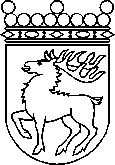 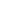 Ålands lagtingBESLUT LTB 96/2021BESLUT LTB 96/2021DatumÄrende2021-09-20LF 22/2020-2021	Mariehamn den 20 september 2021	Mariehamn den 20 september 2021Bert Häggblom  talmanBert Häggblom  talmanKatrin Sjögren vicetalmanRoger Nordlundvicetalman